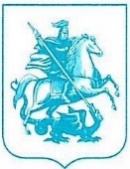 ПРАВИТЕЛЬСТВО МОСКВЫДЕПАРТАМЕНТ НАЦИОНАЛЬНОЙ ПОЛИТИКИ ИМЕЖРЕГИОНАЛЬНЫХ СВЯЗЕЙ ГОРОДА МОСКВЫУлица Новый Арбат, д. 36, Москва, 121099Телефон: 8 (495) 633-6091, 8 (495) 633-6092, факс: 8 (495) 633-6093, https://www.mos.гu/depnpol /ОКПО 13586846, ОГРН 1037704007527, ИНН/КПП 7704253498/770401001Органы исполнительной власти города Москвы (по списку рассылки)В порядке работы по поручению от 30.09.2020 № 4-19-698/20 Департамент национальной политики и межрегиональных связей города Москвы (далее – Департамент) сообщает, что в 2020 году V Юбилейная Международная просветительская акция «Большой этнографический диктант» (далее – диктант) пройдет с 3 по 8 ноября 2020 года. Диктант пройдет в ОНЛАЙН-формате, что позволит существенно увеличить количество участников как в Москве, так и в других регионах России.Для координации работы по подготовке диктанта в Москве в ГБУ города Москвы «Московский дом национальностей» создан Штаб диктанта. Полная информация о диктанте  на сайте www.miretno.ru. Для проведения мероприятий диктанта в городе Москве просим поручить:-определить должностное лицо в органе исполнительной власти - старшего координатора, для непосредственного взаимодействия с площадками в учреждениях, со Штабом диктанта и с Департаментом. Информацию о старших координаторах от ОИВ направить в Департамент не позднее 15.00 21.10.2020 по прилагаемой форме на электронную почту: PodlegaevaNV@mos.ru и к 15.00 22.10.2020 через СЭДО;- -определить очные и ОНЛАЙН-площадки диктанта на базе подведомственных учреждений и направить в Штаб не позднее 23.10.2020 (форма для заполнения прилагается);- обеспечить дополнительное привлечение к диктанту образовательных организаций высшего образования - ВУЗов (в т.ч. их филиалов), находящихся в пределах подведомственной территории (с закреплением площадок за префектурами или управами);- организовать широкое и регулярное (с периодичностью не менее 1-го раза в три дня до 31 октября и ежедневно с 1 по 8 ноября) информирование о проведении диктанта (пресс-релиз прилагается);Также сообщаем, что дополнительно будут проводиться рабочие совещания в формате онлайн со старшими координаторами, материалы для старших координаторов и для площадок будут размещаться в Интернет на сайте учреждения для скачивания и использования в работе.Ответственный в Департаменте за рабочее взаимодействие и предоставление пояснений: консультант Отдела национальной политики Наталья Викторовна Подлегаева (тел.: 50-842; +7-495-633-65-12; эл.почта: PodlegaevaNV@mos.ru).Приложение: на 7 л. в 1 экз.Руководитель Департамента							В.И.СучковПодлегаева Н.В.,50-842